PROCEDIMIENTO GESTIÓN DEL CENTRO DE SERVICIOS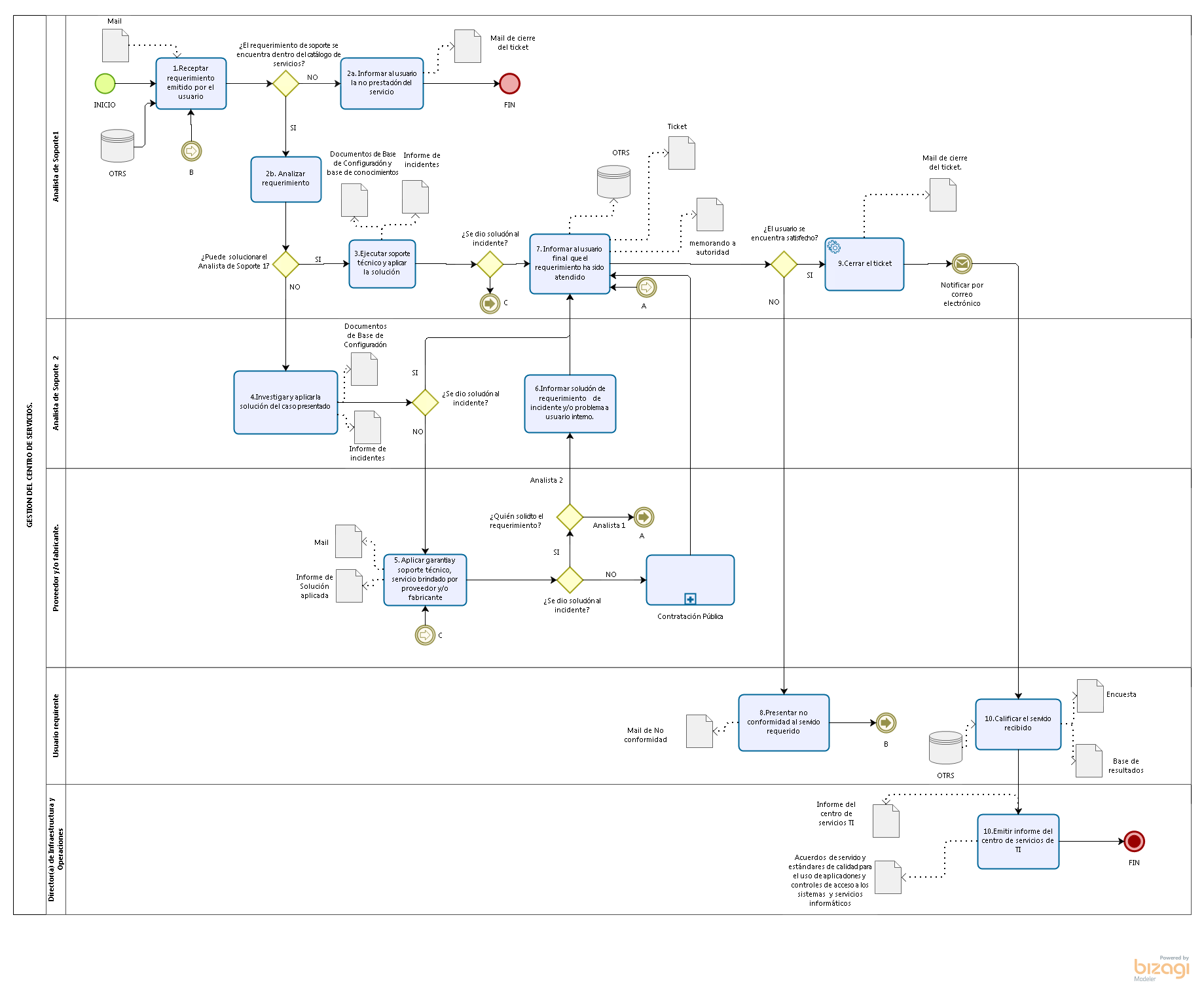 